/ – Der Marktkauf in Filderstadt hat im Außenbereich Verkaufsautomaten installiert und erweitert damit sein Angebot. Sie versorgen die Kundinnen und Kunden künftig außerhalb der Öffnungszeiten, auch an Sonn- und Feiertagen, mit einer Auswahl an Artikeln des täglichen Bedarfs.Von gekühlten Getränken, Convenience-Produkten und Snacks über Wurstwaren und Milch bis hin zu Eiern – die neuen Verkaufsautomaten vor dem Marktkauf in der Plieninger-Straße 63 in Filderstadt sind für den schnellen Einkauf zwischendurch bestückt. „Wem beispielsweise am Sonntagmorgen die Milch fürs Frühstück ausgeht oder bei wem sich spontan Besuch ankündigt, der kann sich hier unkompliziert mit den wichtigsten Lebensmitteln eindecken“, erläutert Marktleiter Michael Ahnert. Zahlreiche Artikel aus der RegionBezahlt wird bargeldlos per Bankkarte oder per Bezahl-App mit dem Smartphone. „Der Auswahl- und Bezahlvorgang wird am Automaten anschaulich beschrieben und ist von jeder und jedem mühelos durchführbar“, erläutert Michael Ahnert. Regionale Erzeugnisse wie unter anderem Bürger Maultaschen, Wurstwaren der Marke Hofglück und Bier von Stuttgarter Hofbräu sind unter den insgesamt rund 60 Artikeln des Verkaufsautomaten vertreten. Die für beispielsweise Bier erforderliche Alterskontrolle erfolgt mit einem gültigen Personalausweis oder Führerschein. „Wir entwickeln das Sortiment kontinuierlich weiter. Unsere Kundinnen und Kunden haben die Möglichkeit, ihre Wünsche und Vorschläge einzubringen“, erläutert Michael Ahnert. Der Marktkauf in Filderstadt ist Teil des Edeka-Verbunds im Südwesten. „Wir sammeln wertvolle Erfahrungen für das Vertriebskonzept per Automat und prüfen mögliche Standorte vor weiteren Märkten“, ergänzt Ralph Vogtmann, Fachbereichsleiter Vertrieb Ware bei Edeka Südwest. 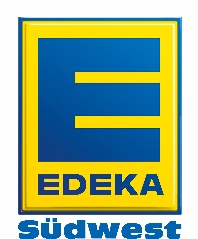 